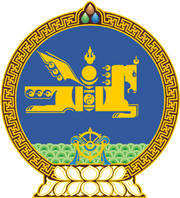 МОНГОЛ УЛСЫН ХУУЛЬ2023 оны 06 сарын 09 өдөр                                                               Төрийн ордон, Улаанбаатар хот     ХӨТӨЛБӨР СОЁРХОН БАТЛАХ ТУХАЙ1 дүгээр зүйл.Монгол Улс болон Азийн хөгжлийн банк хооронд 2022 оны 08 дугаар сарын 26-ны өдөр байгуулсан “2022-2023 оны зээлийн төлөвлөгөөний  Санхүүжилтийн ерөнхий хөтөлбөр”-ийг Монгол Улсын Засгийн газрын өргөн мэдүүлснээр соёрхон баталсугай.		МОНГОЛ УЛСЫН 		ИХ ХУРЛЫН ДАРГА 				Г.ЗАНДАНШАТАР